ΠΡΟΣΚΛΗΣΗ ΥΠΟΒΟΛΗΣ ΟΙΚΟΝΟΜΙΚΩΝ ΠΡΟΣΦΟΡΩΝΓΙΑ ΤΗ ΣΧΟΛΙΚΗ ΕΚΔΡΟΜΗ ΤΗΣ Β’ ΛΥΚΕΙΟΥΤο 1ο Λύκειο Ωραιοκάστρου προκηρύσσει διαγωνισμό, σύμφωνα με την υπ’ αριθ. Υ.Α. 129287/Γ2/10-11-2011 (ΦΕΚ 2769/τ.2/2/2-12-2011), για τη διοργάνωση τετραήμερης σχολικής εκπαιδευτικής επίσκεψης των μαθητών της Β’ Λυκείου στα ΙΩΑΝΝΙΝΑ. Δικαίωμα συμμετοχής στο διαγωνισμό έχουν μόνο τα ταξιδιωτικά πρακτορεία που διαθέτουν άδεια λειτουργίας από τον ΕΟΤ, σύμφωνα με την ισχύουσα νομοθεσία και ότι οι προσφορές πρέπει να κατατίθενται στο σχολείο με κλειστό φάκελο με επισυναπτόμενα τα απαραίτητα δικαιολογητικά σε πρωτότυπη μορφή, και όχι με τηλεομοιοτυπία ή μέσω ηλεκτρονικού ταχυδρομείου. Επιπλέον, σύμφωνα με την παρ. 3α, άρ.1 της υπ΄αριθ. 15408/2012 (Β΄ 2991) κοινής Υπουργικής Απόφασης: «Όπου στην κείμενη νομοθεσία αναφέρεται η άδεια λειτουργίας τουριστικού γραφείου ή το Ειδικό Σήμα Λειτουργίας του άρθρου 3 του Ν. 2160/1993, νοείται στο εξής η βεβαίωση συνδρομής των νόμιμων προϋποθέσεων της παραγράφου 1 του παρόντος άρθρου».Στοιχεία εκδρομής:Τόπος:       ΙΩΑΝΝΙΝΑΧρόνος:     (Τετραήμερη) από 17 έως και 20 Μαρτίου 2016 (ή από 31 Μαρτίου 2016 έως και 3 Απριλίου 2016)Διάρκεια : Τέσσερις (04) ημέρες. Τρείς διανυκτερεύσεις Συμμετέχοντες: 90, (+/- 3) μαθητές και 5 συνοδοί καθηγητές.Μέσον:              Οδικώς.Κατηγορία Ξενοδοχείου:  4* ή 5*Απαραίτητοι όροι:Ασφάλεια αστικής ευθύνης και ευθύνης διοργανωτήΝα συνοδεύονται από  υπεύθυνη δήλωση ότι το Πρακτορείο διαθέτει ειδικό σήμα λειτουργίας σε ισχύ.Οι οικονομικές προσφορές θα πρέπει:Να προσφέρουν τιμή ανά μαθητή (μαζί με ΦΠΑ)Να κατατεθούν σε κλειστούς φακέλουςΛεωφορεία σύγχρονα σε άρτια κατάσταση ,διαθέσιμα σε όλη τη διάρκεια της εκδρομήςΣυνοδός, εκπρόσωπος του Πρακτορείου σε όλη τη διάρκεια της  εκδρομήςΔιπλωματούχος ξεναγός στο Μουσείο και στους Αρχαιολογικούς  χώρους.                                                                                                             Η Διευθύντρια                                                                                                    Αντωνοπούλου Μαλαματή                                                                                                           ΠΕ02  Φιλόλογος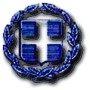 ΕΛΛΗΝΙΚΗ ΔΗΜΟΚΡΑΤΙΑΥΠΟΥΡΕΙΟ ΠΑΙΔΕΙΑΣ, ΕΡΕΥΝΑΣ ΚΑΙ ΘΡΗΣΚΕΥΜΑΤΩΝΠΕΡ/ΚΗ Δ/ΝΣΗ Π. & Δ. ΕΚΠ/ΣΗΣ ΚΕΝΤΡ.ΜΑΚΕΔΟΝΙΑΣΔ/ΝΣΗ Δ.ΕΚΠ/ΣΗΣ ΔΥΤΙΚΗΣ ΘΕΣ/ΝΙΚΗΣ1ο Γενικό Λύκειο Ωραιοκάστρου                 Ταχ. Δ/νση:	ΜΕΛΙΣΣΟΧΩΡΙΟΥ-25ης ΜΑΡΤΙΟΥ 1Ταχ. Κωδ.:	570 13 ΩΡΑΙΟΚΑΣΤΡΟ Πληροφορίες:	ΑΝΤΩΝΟΠΟΥΛΟΥ ΜΑΛΑΜΑΤΗΤηλέφωνο:	2310 696781FAX:	2310 699494Εmail:              mail@lyk-oraiok.thess.sch.grΘεσσαλονίκη: 27/11/2015